Publicado en  el 21/09/2016 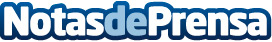 Alianza histórica en las Naciones Unidas para luchar contra la resistencia de los virus a los fármacosCada año mueren 700.000 personas por culpa de bacterias resistentes a antibióticos, una cifra que podría aumentar en el futuro y en 2050, diez millones de personas podrían morir a causa de las bacterias multirresistentesDatos de contacto:Nota de prensa publicada en: https://www.notasdeprensa.es/alianza-historica-en-las-naciones-unidas-para Categorias: Internacional Medicina Industria Farmacéutica http://www.notasdeprensa.es